The Federation of the Church Schools of Shalfleet and Yarmouth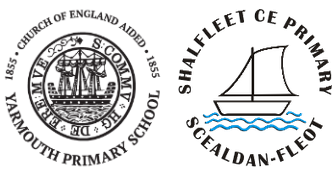 Long Term Planning Year 4 Shalfleet, Comet ClassAUTUMNAUTUMNSPRINGSPRINGSUMMERSUMMERTitle/DurationRoam with the Romans Roam with the Romans Let’s go SouthLet’s go SouthWalk like an Egyptian Walk like an Egyptian Half Term SplitAutumn 1Autumn2Spring 1Spring 2Summer 1Summer 2Focus Curriculum Principle1. Coherent learning links and pathways3. High quality outcomes, deep learning7. Promotes independence and curiosity8. Broad, relevant and balanced - Local, Mainland, Global1. Coherent learning links and pathways3. High quality outcomes, deep learning7. Promotes independence and curiosity8. Broad, relevant and balanced - Local, Mainland, Global2. Strong working partnerships3. High quality outcomes, deep learning4. Valuing all children, learning is accessible to all2. Strong working partnerships3. High quality outcomes, deep learning4. Valuing all children, learning is accessible to all1. Coherent learning links and pathways2. Strong working partnerships4. Valuing all children, learning is accessible to all5. Challenging, engaging and motivating1. Coherent learning links and pathways2. Strong working partnerships4. Valuing all children, learning is accessible to all5. Challenging, engaging and motivatingEnglish(Focus Texts/Writing Opportunities)Voices in the parkCharacter descriptionRewrite a storyinstructionsBFGCharacter descriptionEye witness accountRecountFantasy storyThe Great Kapok Tree Thought bubblesPersuasive letterShackleton’s JourneyWanted posterDiary entryRecount The Iron ManFormal letterNewspaper reportPoetry Pebble in my PocketDiary entryNon-fiction fact fileInstructionsMaths Number: Place ValueNumber: Addition and SubtractionMeasurement: Length & PerimeterNumber: Multiplication & DivisionNumber: Multiplication & DivisionMeasurement: AreaNumber: FractionsNumber: Decimals Number: DecimalsMeasurement: MoneyMeasurement: TimeStatisticsGeometry: Properties of shapeGeometry: Position & DirectionScienceLiving things and their habitatsTo be able to recognise that living things can be grouped in a variety of waysTo be able to explore and use classification keys to help group, identify and name a variety of living things in their local and wider environmentTo be able to recognise that environments can change and that this can sometimes pose dangers to living things.Animals, including humansTo be able to describe the simple functions of the basic parts of the digestive system in humans To be able to identify the different types of teeth in humans and their simple functionsTo be able to construct and interpret a variety of food chains, identifying producers, predators and prey.States of matterTo be able to compare and group materials together, according to whether they are solids, liquids or gases To be able to observe that some materials change state when they are heated or cooled, and measure or research the temperature at which this happens in degrees Celsius (°C) To be able to identify the part played by evaporation and condensation in the water cycle and associate the rate of evaporation with temperature.SoundTo be able to identify how sounds are made, associating some of them with something vibrating To be able to recognise that vibrations from sounds travel through a medium to the ear To be able to find patterns between the pitch of a sound and features of the object that produced it To be able to find patterns between the volume of a sound and the strength of the vibrations that produced it To be able to recognise that sounds get fainter as the distance from the sound source increases.ElectricityTo be able to identify common appliances that run on electricity To be able to construct a simple series electrical circuit, identifying and naming its basic parts, including cells, wires, bulbs, switches and buzzers To be able to identify whether or not a lamp will light in a simple series circuit, based on whether or not the lamp is part of a complete loop with a battery To be able to recognise that a switch opens and closes a circuit and associate this with whether or not a lamp lights in a simple series circuit To be able to recognise some common conductors and insulators, and associate metals with being good conductors.HistoryHistorical Enquiry of the Roman Empire and the invasion of Britain Use a range of sources to find out about the past;Construct informed responses about one aspect of life or a key event in the past through careful selection and organisation of relevant historical information;Gather more detail from sources such as maps to build up a clearer picture of the past; Regularly address and sometimes devise own questions to find answers about the past;Begin to undertake their own research.Historical Interpretation - Children should understand how our knowledge of the past is constructed from a range of sources.Children can: Look at more than two versions of the same event or story in history and identify differences; Investigate different accounts of historical events and be able to explain some of the reasons why the accounts may be different.Chronological Understanding – Sequence several events, artefacts or historical figures on a timeline using dates, including those that are sometimes further apart, and terms related to the unit being studied and passing of time; Understand that a timeline can be divided into BC (Before Christ) and AD (Anno Domini).Human & Physical – Children can: Note key changes over a period of time and be able to give reasons for those changes; Find out about the everyday lives of people in time studied compared with our life today; Explain how people and events in the past have influenced life today; Identify key features, aspects and events of the time studied; Describe connections and contrasts between aspects of history, people, events and artefacts studied.Historical Enquiry of the Roman Empire and the invasion of Britain Use a range of sources to find out about the past;Construct informed responses about one aspect of life or a key event in the past through careful selection and organisation of relevant historical information;Gather more detail from sources such as maps to build up a clearer picture of the past; Regularly address and sometimes devise own questions to find answers about the past;Begin to undertake their own research.Historical Interpretation - Children should understand how our knowledge of the past is constructed from a range of sources.Children can: Look at more than two versions of the same event or story in history and identify differences; Investigate different accounts of historical events and be able to explain some of the reasons why the accounts may be different.Chronological Understanding – Sequence several events, artefacts or historical figures on a timeline using dates, including those that are sometimes further apart, and terms related to the unit being studied and passing of time; Understand that a timeline can be divided into BC (Before Christ) and AD (Anno Domini).Human & Physical – Children can: Note key changes over a period of time and be able to give reasons for those changes; Find out about the everyday lives of people in time studied compared with our life today; Explain how people and events in the past have influenced life today; Identify key features, aspects and events of the time studied; Describe connections and contrasts between aspects of history, people, events and artefacts studied.Historical Interpretation – In depth study of  South AmericaKnowledge of the past – Changes over a period of time, give reasons for those changesHuman & Physical – Children can: Note key changes over a period of time and be able to give reasons for those changes; Find out about the everyday lives of people in time studied compared with our life today; Explain how people and events in the past have influenced life today; Identify key features, aspects and events of the time studied; Describe connections and contrasts between aspects of history, people, events and artefacts studied.Historical Interpretation – In depth study of  South AmericaKnowledge of the past – Changes over a period of time, give reasons for those changesHuman & Physical – Children can: Note key changes over a period of time and be able to give reasons for those changes; Find out about the everyday lives of people in time studied compared with our life today; Explain how people and events in the past have influenced life today; Identify key features, aspects and events of the time studied; Describe connections and contrasts between aspects of history, people, events and artefacts studied.Historical Enquiry of Ancient EgyptThe achievements of the earliest civilisations –  an overview of where and when the first civilisations appeared and a depth study of Ancient Egypt.Use a range of sources to find out about the past;Construct informed responses about one aspect of life or a key event in the past through careful selection and organisation of relevant historical information;Gather more detail from sources such as maps to build up a clearer picture of the past; Regularly address and sometimes devise own questions to find answers about the past;Begin to undertake their own research.Chronological Understanding -Sequence several events, artefacts or historical figures on a timeline using dates, including those that are sometimes further apart, and terms related to the unit being studied and passing of time; Understand that a timeline can be divided into BC (Before Christ) and AD (Anno Domini).Knowledge of the past, an in depth study of King Tutankhamen Note key changes over a period of time and be able to give reasons for those changes; Find out about the everyday lives of people in time studied compared with our life today; Explain how people and events in the past have influenced life today; Identify key features, aspects and events of the time studied; Historical Enquiry of Ancient EgyptThe achievements of the earliest civilisations –  an overview of where and when the first civilisations appeared and a depth study of Ancient Egypt.Use a range of sources to find out about the past;Construct informed responses about one aspect of life or a key event in the past through careful selection and organisation of relevant historical information;Gather more detail from sources such as maps to build up a clearer picture of the past; Regularly address and sometimes devise own questions to find answers about the past;Begin to undertake their own research.Chronological Understanding -Sequence several events, artefacts or historical figures on a timeline using dates, including those that are sometimes further apart, and terms related to the unit being studied and passing of time; Understand that a timeline can be divided into BC (Before Christ) and AD (Anno Domini).Knowledge of the past, an in depth study of King Tutankhamen Note key changes over a period of time and be able to give reasons for those changes; Find out about the everyday lives of people in time studied compared with our life today; Explain how people and events in the past have influenced life today; Identify key features, aspects and events of the time studied; GeographyLocational knowledge – cities of the UK, Name and locate counties and cities of the United Kingdom, geographical regions and their identifying human and physical characteristics, key topographical features (including hills, mountains, coasts and rivers), and land-use patterns; and understand how some of these aspects have changed over time. Understand geographical similarities and differences through studying the human and physical geography of Hampshire or the Isle of Wight.Use maps, atlases, globes and digital/computer mapping to locate countries and describe features studied. Children have a stronger understanding of the difference between physical and human geography. Human & Physical – Types of settlement and land useName and locate counties and cities of the United Kingdom, geographical regions and their identifying human and physical characteristics, key topographical features (including hills, mountains, coasts and rivers), and land-use patterns; and understand how some of these aspects have changed over time.Building on KS1 knowledge of the UK, children begin to explore more of the world. They begin to develop the skills of comparing regions, by focusing on specific features. They use more precise vocabulary, explaining the processes of physical and human geography and their significance. Human geography, including: types of settlement and land useGeographical skills and fieldwork – Exploring weatherClimate zones –The Water CyclePhysical geography, including climate zones, volcanoes, tornadoes, tsunamis, earthquakes and the water cycle. Begin to use the eight points of a compass, four and six-figure grid references, symbols and key to build their knowledge of the United Kingdom and the wider world.Understand how the world has zones and the significance of those zones. Locating places and features accurately on maps also becomes a focus. They learn more about extreme weather, the processes involved in the causes and effects of extreme weather, as well as beginning to understand the impact of humans on the earth.Place knowledge & Human & Physical –Comparison to South AmericaLocate the world’s countries, using maps to focus on Europe (including the location of Russia) and North and South America, concentrating on their environmental regions, key physical and human characteristics, countries, and major cities. Understand geographical similarities and differences through studying the human and physical geography of Hampshire or the Isle of Wight and a region of South America.  Children focus on comparing regions of the UK in depth and start to look at an area outside of the UK.Geographical skills and Locational knowledgeMap work & recap locating countries – comparing regions - North AfricaIdentify the position and significance of latitude, longitude, Equator, Northern Hemisphere, Southern HemisphereUse fieldwork to observe, measure, record and present the human and physical features in the local area using a range of methods, including sketch maps, plans and graphs, and digital technologies.Use fieldwork to observe and present the human and physical features in the local area using sketch maps, plans and digital technologies.Geographical skills and fieldwork – Exploring rivers and agricultureIdentify Globally significant places, terrestrial and marine environments. Build on prior skill to use maps, atlases, globes and digital/computer mapping to locate countries and describe features studied.To use symbols and simple keys (including the use of Ordnance Survey maps).Continue to develop their knowledge of the United Kingdom and the wider world.Continue to ask questions, come up with a range of methods to answer the questions through planning fieldwork, collecting field data, making judgement and drawing conclusions. Exploring and collecting fieldwork based on Weather, Rivers, Local Settlements and agriculture. ArtSkillsKnowledge –Investigate famous artist, sculptures by Andy  Goldsworthy Sculptures –recreate a Roman settlement SkillsDrawing – Animals in the Rainforest KnowledgeReflect upon their workSkillsPainting - In depth study of a famous artist – Van GoghKnowledge –Express an opinion of famous artistsSkillsCollage – River NileSkillsTextiles – skill of stitching, Design and TechnologyCooking and Nutrition – Roman foodSkillsHow to prepare and cook a variety of predominantly savoury dishes safely and hygienically including, where appropriate, the use of a heat source.How to use a range of techniques such as peeling, chopping, slicing, grating, mixing, spreading, kneading and baking.Follow procedures for safety and hygiene.Knowledge That food is grown (such as tomatoes, wheat and potatoes), reared (such as pigs, chickens and cattle) and caught (such as fish) in the UK, Europe and the wider world.Design a boatKnowledge Describe the purpose, explain how parts work, research inventors, recyclable, SkillsSafety procedures, wide range of materials, join materials, finishing techniques, EvaluateIdentify strengths,  Design, make and evaluate – slippersKnowledgePurpose of product, design features of product, select tools & materials, explain choices, SkillsDevelop own design, annotate ideas, measure, mark out cut & shape materials, join materials,EvaluateMusicMusic HistoryIdentify and discuss influential composers in music history- Mozart, Bach, John Williams, etc Relate music to historical curriculum topics covered where possibleTo begin to recognise how music is written and name the different parts (staff, staves, treble clef and bars)ListeningTo listen with attention to detail and recall sounds with increasing aural memory To develop an understanding of the history of musicTo clap the rhythm of a song whilst others tap the pulse To sing or play instruments using the musical elements taught in Key Stage 1To choose the most appropriate way to perform a song and choose an instrumental sound to accompany it.To begin to sing in parts as a roundRhythmMusical Elements and NotationVocal and Instrumental- Improvise and composeVocal and Instrumental-Play and PerformComputingESAFETY – self-image & identityHealth, well-being & lifestyleCommunication – WordMultimedia (Vision)-Photo editingESAFETY – online relationships & bullyingComputing science –Information V dataComputing science –Information V dataCommunication –PowerPointESAFETY – managing online informationOnline reputationVideo editingStop animationESAFETY – privacy & securityCopyright & OwnershipComputing science –Programming/CodingESAFETY –Recap previous learningCommunication – WordComputing science –Programming/CodingPEAthleticsTag rugby/netballCricketRounder’sTennisBadmintonTeam building/Problem solving gamesgymnasticsRETemptationThe meaning of HolyMythsRitualsDevotion symbolsFrenchAll about me/Family membersParts of the bodyNumbers 1 -31Dates, birthday/ChristmasMonths & seasonsColour & shapesSMSC/PSHESocial – Teamwork in class, particularly through musicCultural – Looking at aspect of British history and the impact on Britain livesMoral – Looking at moral implications of the Roman invasionSpiritual - Constant referral to issues around spirituality in worships (class and whole)Social – Teamwork in class, particularly through musicCultural – Looking at aspect of British history and the impact on Britain livesMoral – Looking at moral implications of the Roman invasionSpiritual - Constant referral to issues around spirituality in worships (class and whole)Social – the responsibilities, rights of being members of families and communities (local, national and global)Cultural – Looking at cultural traditions, respect for their own culture and that of othersMoral – Looking at right and wrong, moral conflict, a concern for othersSpiritual - sense of self, unique potential, understanding strengths and weaknessesSocial – the responsibilities, rights of being members of families and communities (local, national and global)Cultural – Looking at cultural traditions, respect for their own culture and that of othersMoral – Looking at right and wrong, moral conflict, a concern for othersSpiritual - Constant referral to issues around spirituality in worships (class and whole)Social – belonging and participate, active contribution to the democratic processCultural – Looking at differences., understand, appreciate and contribute to cultureMoral – learn how to forgive themselves and others. They develop the knowledge, skills, responsible moral decisionsSpiritual - curiosity about themselves and their place in the world, fundamental questionsSocial – belonging and participate, active contribution to the democratic processCultural – Looking at differences., understand, appreciate and contribute to cultureMoral – learn how to forgive themselves and others. They develop the knowledge, skills, responsible moral decisionsSpiritual - curiosity about themselves and their place in the world, fundamental questionsTrips/Events/Visitors/Risk Day